This file has been cleaned of potential threats. To view the reconstructed contents, please SCROLL DOWN to next page. If you confirm that the file is coming from a trusted source, you can send the following SHA-256 hash value to your admin for the original file.019c8fa0d93d6608097d5a81d50f9864e6c7137512102662aca8098711b45a89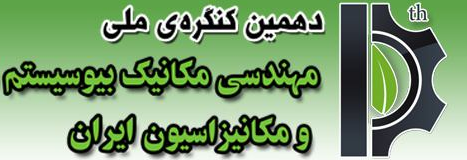 فرم سایترکفرم سایترکفرم سایترکفرم سایترکفرم سایترکفرم سایترک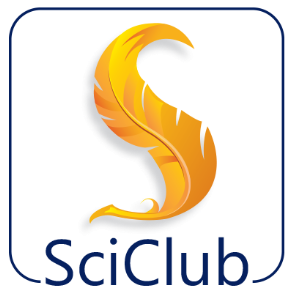 نکات مهم:بعد از تکمیل فرم آنرا به آدرس ایمیل info@sciclub.com ارسال نمایید.حداکثر 150 کلمه برای پاسخ به هر یک سوالات 1 تا 5 در نظر گرفته شده است. پاسخ های بیش از 150 کلمه توسط وب سایت سایکلاب به 150 کلمه ابتدایی محدود خواهند شد. برای تعیین تعداد کلمات، کل پاسخ مورد نظر را انتخاب کرده و از گوشه سمت چپ پایین صفحه، تعداد کلمات را ببینید.برای سوالات 1 تا 4، امکان اضافه نمودن 1 شکل به همراه زیرنویس و برای سوال 5، امکان اضافه نمودن 3 شکل به همراه زیر نویس جداگانه وجود دارد. امکان وارد کردن حداکثر 3 مورد برای بیان نقاط ضعف و قوت مقاله یا کارهای پیشنهادی آینده برای نویسندگان سایترک در نظر گرفته شده است. نکات مهم:بعد از تکمیل فرم آنرا به آدرس ایمیل info@sciclub.com ارسال نمایید.حداکثر 150 کلمه برای پاسخ به هر یک سوالات 1 تا 5 در نظر گرفته شده است. پاسخ های بیش از 150 کلمه توسط وب سایت سایکلاب به 150 کلمه ابتدایی محدود خواهند شد. برای تعیین تعداد کلمات، کل پاسخ مورد نظر را انتخاب کرده و از گوشه سمت چپ پایین صفحه، تعداد کلمات را ببینید.برای سوالات 1 تا 4، امکان اضافه نمودن 1 شکل به همراه زیرنویس و برای سوال 5، امکان اضافه نمودن 3 شکل به همراه زیر نویس جداگانه وجود دارد. امکان وارد کردن حداکثر 3 مورد برای بیان نقاط ضعف و قوت مقاله یا کارهای پیشنهادی آینده برای نویسندگان سایترک در نظر گرفته شده است. نکات مهم:بعد از تکمیل فرم آنرا به آدرس ایمیل info@sciclub.com ارسال نمایید.حداکثر 150 کلمه برای پاسخ به هر یک سوالات 1 تا 5 در نظر گرفته شده است. پاسخ های بیش از 150 کلمه توسط وب سایت سایکلاب به 150 کلمه ابتدایی محدود خواهند شد. برای تعیین تعداد کلمات، کل پاسخ مورد نظر را انتخاب کرده و از گوشه سمت چپ پایین صفحه، تعداد کلمات را ببینید.برای سوالات 1 تا 4، امکان اضافه نمودن 1 شکل به همراه زیرنویس و برای سوال 5، امکان اضافه نمودن 3 شکل به همراه زیر نویس جداگانه وجود دارد. امکان وارد کردن حداکثر 3 مورد برای بیان نقاط ضعف و قوت مقاله یا کارهای پیشنهادی آینده برای نویسندگان سایترک در نظر گرفته شده است. نکات مهم:بعد از تکمیل فرم آنرا به آدرس ایمیل info@sciclub.com ارسال نمایید.حداکثر 150 کلمه برای پاسخ به هر یک سوالات 1 تا 5 در نظر گرفته شده است. پاسخ های بیش از 150 کلمه توسط وب سایت سایکلاب به 150 کلمه ابتدایی محدود خواهند شد. برای تعیین تعداد کلمات، کل پاسخ مورد نظر را انتخاب کرده و از گوشه سمت چپ پایین صفحه، تعداد کلمات را ببینید.برای سوالات 1 تا 4، امکان اضافه نمودن 1 شکل به همراه زیرنویس و برای سوال 5، امکان اضافه نمودن 3 شکل به همراه زیر نویس جداگانه وجود دارد. امکان وارد کردن حداکثر 3 مورد برای بیان نقاط ضعف و قوت مقاله یا کارهای پیشنهادی آینده برای نویسندگان سایترک در نظر گرفته شده است. نکات مهم:بعد از تکمیل فرم آنرا به آدرس ایمیل info@sciclub.com ارسال نمایید.حداکثر 150 کلمه برای پاسخ به هر یک سوالات 1 تا 5 در نظر گرفته شده است. پاسخ های بیش از 150 کلمه توسط وب سایت سایکلاب به 150 کلمه ابتدایی محدود خواهند شد. برای تعیین تعداد کلمات، کل پاسخ مورد نظر را انتخاب کرده و از گوشه سمت چپ پایین صفحه، تعداد کلمات را ببینید.برای سوالات 1 تا 4، امکان اضافه نمودن 1 شکل به همراه زیرنویس و برای سوال 5، امکان اضافه نمودن 3 شکل به همراه زیر نویس جداگانه وجود دارد. امکان وارد کردن حداکثر 3 مورد برای بیان نقاط ضعف و قوت مقاله یا کارهای پیشنهادی آینده برای نویسندگان سایترک در نظر گرفته شده است. نکات مهم:بعد از تکمیل فرم آنرا به آدرس ایمیل info@sciclub.com ارسال نمایید.حداکثر 150 کلمه برای پاسخ به هر یک سوالات 1 تا 5 در نظر گرفته شده است. پاسخ های بیش از 150 کلمه توسط وب سایت سایکلاب به 150 کلمه ابتدایی محدود خواهند شد. برای تعیین تعداد کلمات، کل پاسخ مورد نظر را انتخاب کرده و از گوشه سمت چپ پایین صفحه، تعداد کلمات را ببینید.برای سوالات 1 تا 4، امکان اضافه نمودن 1 شکل به همراه زیرنویس و برای سوال 5، امکان اضافه نمودن 3 شکل به همراه زیر نویس جداگانه وجود دارد. امکان وارد کردن حداکثر 3 مورد برای بیان نقاط ضعف و قوت مقاله یا کارهای پیشنهادی آینده برای نویسندگان سایترک در نظر گرفته شده است. نکات مهم:بعد از تکمیل فرم آنرا به آدرس ایمیل info@sciclub.com ارسال نمایید.حداکثر 150 کلمه برای پاسخ به هر یک سوالات 1 تا 5 در نظر گرفته شده است. پاسخ های بیش از 150 کلمه توسط وب سایت سایکلاب به 150 کلمه ابتدایی محدود خواهند شد. برای تعیین تعداد کلمات، کل پاسخ مورد نظر را انتخاب کرده و از گوشه سمت چپ پایین صفحه، تعداد کلمات را ببینید.برای سوالات 1 تا 4، امکان اضافه نمودن 1 شکل به همراه زیرنویس و برای سوال 5، امکان اضافه نمودن 3 شکل به همراه زیر نویس جداگانه وجود دارد. امکان وارد کردن حداکثر 3 مورد برای بیان نقاط ضعف و قوت مقاله یا کارهای پیشنهادی آینده برای نویسندگان سایترک در نظر گرفته شده است. نکات مهم:بعد از تکمیل فرم آنرا به آدرس ایمیل info@sciclub.com ارسال نمایید.حداکثر 150 کلمه برای پاسخ به هر یک سوالات 1 تا 5 در نظر گرفته شده است. پاسخ های بیش از 150 کلمه توسط وب سایت سایکلاب به 150 کلمه ابتدایی محدود خواهند شد. برای تعیین تعداد کلمات، کل پاسخ مورد نظر را انتخاب کرده و از گوشه سمت چپ پایین صفحه، تعداد کلمات را ببینید.برای سوالات 1 تا 4، امکان اضافه نمودن 1 شکل به همراه زیرنویس و برای سوال 5، امکان اضافه نمودن 3 شکل به همراه زیر نویس جداگانه وجود دارد. امکان وارد کردن حداکثر 3 مورد برای بیان نقاط ضعف و قوت مقاله یا کارهای پیشنهادی آینده برای نویسندگان سایترک در نظر گرفته شده است. نکات مهم:بعد از تکمیل فرم آنرا به آدرس ایمیل info@sciclub.com ارسال نمایید.حداکثر 150 کلمه برای پاسخ به هر یک سوالات 1 تا 5 در نظر گرفته شده است. پاسخ های بیش از 150 کلمه توسط وب سایت سایکلاب به 150 کلمه ابتدایی محدود خواهند شد. برای تعیین تعداد کلمات، کل پاسخ مورد نظر را انتخاب کرده و از گوشه سمت چپ پایین صفحه، تعداد کلمات را ببینید.برای سوالات 1 تا 4، امکان اضافه نمودن 1 شکل به همراه زیرنویس و برای سوال 5، امکان اضافه نمودن 3 شکل به همراه زیر نویس جداگانه وجود دارد. امکان وارد کردن حداکثر 3 مورد برای بیان نقاط ضعف و قوت مقاله یا کارهای پیشنهادی آینده برای نویسندگان سایترک در نظر گرفته شده است. نکات مهم:بعد از تکمیل فرم آنرا به آدرس ایمیل info@sciclub.com ارسال نمایید.حداکثر 150 کلمه برای پاسخ به هر یک سوالات 1 تا 5 در نظر گرفته شده است. پاسخ های بیش از 150 کلمه توسط وب سایت سایکلاب به 150 کلمه ابتدایی محدود خواهند شد. برای تعیین تعداد کلمات، کل پاسخ مورد نظر را انتخاب کرده و از گوشه سمت چپ پایین صفحه، تعداد کلمات را ببینید.برای سوالات 1 تا 4، امکان اضافه نمودن 1 شکل به همراه زیرنویس و برای سوال 5، امکان اضافه نمودن 3 شکل به همراه زیر نویس جداگانه وجود دارد. امکان وارد کردن حداکثر 3 مورد برای بیان نقاط ضعف و قوت مقاله یا کارهای پیشنهادی آینده برای نویسندگان سایترک در نظر گرفته شده است. نام:نام خانوادگی:شماره همراه:آدرس ایمیل:آیا در سایکلاب حساب کاربری دارید؟مقطع تحصیلی یا سمت کاری:دانشگاه یا موسسه کاری:عنوان مقاله:	نویسندگان مقاله:کلمات کلیدی مقاله:
(کلمات کلیدی را با ویرگول ، جدا نمایید)خلاصه مقاله: 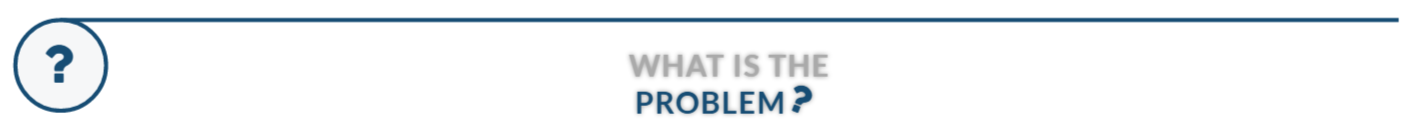 سوال1: مسئله بررسی شده در این مقاله چیست؟(توضیح اصلی ترین مساله ای که در مقاله به آن پرداخته شده و حل میگردد)سوال1: مسئله بررسی شده در این مقاله چیست؟(توضیح اصلی ترین مساله ای که در مقاله به آن پرداخته شده و حل میگردد)سوال1: مسئله بررسی شده در این مقاله چیست؟(توضیح اصلی ترین مساله ای که در مقاله به آن پرداخته شده و حل میگردد)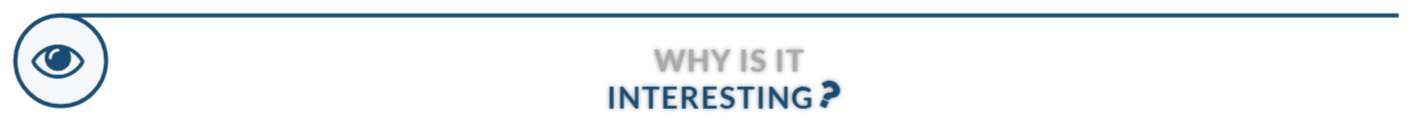 سوال 2: چرا مسئله بررسی شده مهم است؟
(اهمیت حل شدن مساله مورد نظر برای مخاطبان چیست؟ در حقیقت پاسخ به این سوال، کاربردهای آتی مقاله را برای خواننده گان روشن می سازد)سوال 2: چرا مسئله بررسی شده مهم است؟
(اهمیت حل شدن مساله مورد نظر برای مخاطبان چیست؟ در حقیقت پاسخ به این سوال، کاربردهای آتی مقاله را برای خواننده گان روشن می سازد)سوال 2: چرا مسئله بررسی شده مهم است؟
(اهمیت حل شدن مساله مورد نظر برای مخاطبان چیست؟ در حقیقت پاسخ به این سوال، کاربردهای آتی مقاله را برای خواننده گان روشن می سازد)سوال 2: چرا مسئله بررسی شده مهم است؟
(اهمیت حل شدن مساله مورد نظر برای مخاطبان چیست؟ در حقیقت پاسخ به این سوال، کاربردهای آتی مقاله را برای خواننده گان روشن می سازد)سوال 2: چرا مسئله بررسی شده مهم است؟
(اهمیت حل شدن مساله مورد نظر برای مخاطبان چیست؟ در حقیقت پاسخ به این سوال، کاربردهای آتی مقاله را برای خواننده گان روشن می سازد)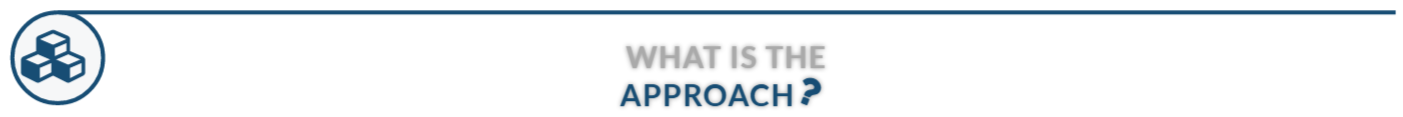 سوال 3: روش مورد استفاده برای حل مسئله چیست؟
(الگوریتم ها و روش های مورد استفاده در مقاله جهت حل مسئله اشاره شده در سوال اول )سوال 3: روش مورد استفاده برای حل مسئله چیست؟
(الگوریتم ها و روش های مورد استفاده در مقاله جهت حل مسئله اشاره شده در سوال اول )سوال 3: روش مورد استفاده برای حل مسئله چیست؟
(الگوریتم ها و روش های مورد استفاده در مقاله جهت حل مسئله اشاره شده در سوال اول )سوال 3: روش مورد استفاده برای حل مسئله چیست؟
(الگوریتم ها و روش های مورد استفاده در مقاله جهت حل مسئله اشاره شده در سوال اول )سوال 3: روش مورد استفاده برای حل مسئله چیست؟
(الگوریتم ها و روش های مورد استفاده در مقاله جهت حل مسئله اشاره شده در سوال اول )سوال 3: روش مورد استفاده برای حل مسئله چیست؟
(الگوریتم ها و روش های مورد استفاده در مقاله جهت حل مسئله اشاره شده در سوال اول )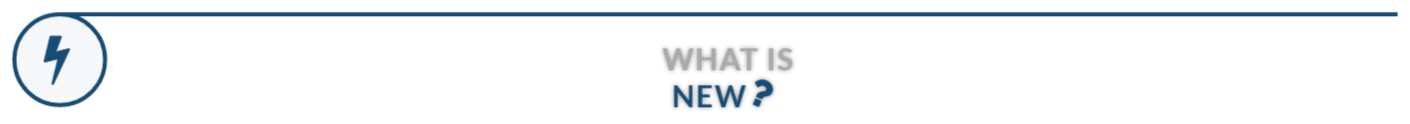 سوال 4: نوآوری های مقاله چیست؟
(نو آوری های مقاله مورد نظر در بخش های گوناگون اعم از روشها، الگوریتمها، فرمول بندی ها، روش های محاسباتی، شبیه سازی ها و ...)سوال 4: نوآوری های مقاله چیست؟
(نو آوری های مقاله مورد نظر در بخش های گوناگون اعم از روشها، الگوریتمها، فرمول بندی ها، روش های محاسباتی، شبیه سازی ها و ...)سوال 4: نوآوری های مقاله چیست؟
(نو آوری های مقاله مورد نظر در بخش های گوناگون اعم از روشها، الگوریتمها، فرمول بندی ها، روش های محاسباتی، شبیه سازی ها و ...)سوال 4: نوآوری های مقاله چیست؟
(نو آوری های مقاله مورد نظر در بخش های گوناگون اعم از روشها، الگوریتمها، فرمول بندی ها، روش های محاسباتی، شبیه سازی ها و ...)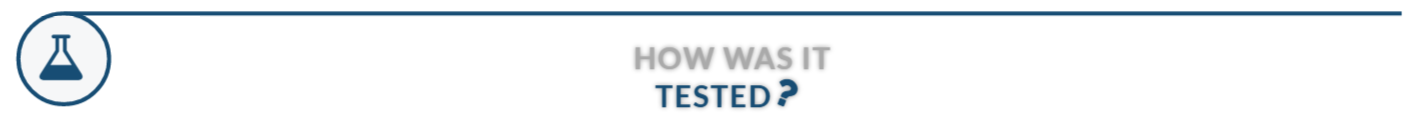 سوال 5: نحوه آزمایش روش مورد استفاده برای حل مسئله چیست؟
( ارایه نتایج شبیه سازی، پیاده سازی عملی، آزمایشگاهی و غیره مقاله که اثبات می کنند روشهای پیشنهادی در سوال سه برای حل مساله مناسب است.)سوال 5: نحوه آزمایش روش مورد استفاده برای حل مسئله چیست؟
( ارایه نتایج شبیه سازی، پیاده سازی عملی، آزمایشگاهی و غیره مقاله که اثبات می کنند روشهای پیشنهادی در سوال سه برای حل مساله مناسب است.)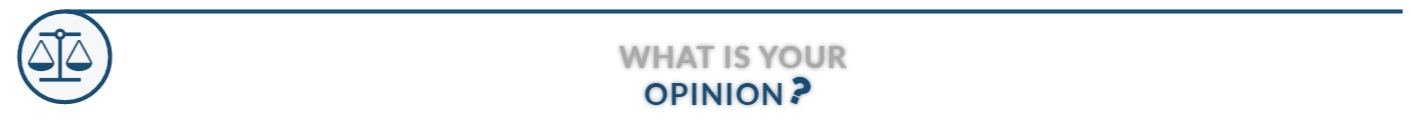 سوال 6: نقاط قوت و ضعف مقاله؟
(نقاط قوت مقاله یکبار دیگر برای خواننده سایترک مرور شده و ضعفها یا پیشنهادات تهیه کننده سایترک برای ادامه طرح پژوهشی مورد نظر اشاره خواهد شد.)سوال 6: نقاط قوت و ضعف مقاله؟
(نقاط قوت مقاله یکبار دیگر برای خواننده سایترک مرور شده و ضعفها یا پیشنهادات تهیه کننده سایترک برای ادامه طرح پژوهشی مورد نظر اشاره خواهد شد.)سوال 6: نقاط قوت و ضعف مقاله؟
(نقاط قوت مقاله یکبار دیگر برای خواننده سایترک مرور شده و ضعفها یا پیشنهادات تهیه کننده سایترک برای ادامه طرح پژوهشی مورد نظر اشاره خواهد شد.)سوال 6: نقاط قوت و ضعف مقاله؟
(نقاط قوت مقاله یکبار دیگر برای خواننده سایترک مرور شده و ضعفها یا پیشنهادات تهیه کننده سایترک برای ادامه طرح پژوهشی مورد نظر اشاره خواهد شد.)سوال 6: نقاط قوت و ضعف مقاله؟
(نقاط قوت مقاله یکبار دیگر برای خواننده سایترک مرور شده و ضعفها یا پیشنهادات تهیه کننده سایترک برای ادامه طرح پژوهشی مورد نظر اشاره خواهد شد.)سوال 6: نقاط قوت و ضعف مقاله؟
(نقاط قوت مقاله یکبار دیگر برای خواننده سایترک مرور شده و ضعفها یا پیشنهادات تهیه کننده سایترک برای ادامه طرح پژوهشی مورد نظر اشاره خواهد شد.)سوال 6: نقاط قوت و ضعف مقاله؟
(نقاط قوت مقاله یکبار دیگر برای خواننده سایترک مرور شده و ضعفها یا پیشنهادات تهیه کننده سایترک برای ادامه طرح پژوهشی مورد نظر اشاره خواهد شد.)سوال 6: نقاط قوت و ضعف مقاله؟
(نقاط قوت مقاله یکبار دیگر برای خواننده سایترک مرور شده و ضعفها یا پیشنهادات تهیه کننده سایترک برای ادامه طرح پژوهشی مورد نظر اشاره خواهد شد.)سوال 6: نقاط قوت و ضعف مقاله؟
(نقاط قوت مقاله یکبار دیگر برای خواننده سایترک مرور شده و ضعفها یا پیشنهادات تهیه کننده سایترک برای ادامه طرح پژوهشی مورد نظر اشاره خواهد شد.)سوال 6: نقاط قوت و ضعف مقاله؟
(نقاط قوت مقاله یکبار دیگر برای خواننده سایترک مرور شده و ضعفها یا پیشنهادات تهیه کننده سایترک برای ادامه طرح پژوهشی مورد نظر اشاره خواهد شد.)نقاط قوت:نقاط قوت:نقاط قوت:نقاط قوت:نقاط قوت:نقاط قوت:نقاط قوت:نقاط ضعف:نقاط ضعف:نقاط ضعف: